Slow Kick Homework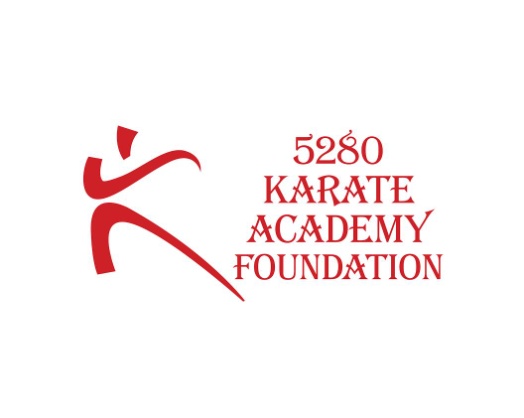 Student Name and Belt Rank: _________________________________________________Improve your kicks by taking the time to do them properly! When you practice 10 slow kicks on each leg, have a parent sign the date and their initials on one of the numbered sessions. Once you have completed one session, bring this sheet to class and show your instructors. As a reward you will receive stripes. ____  2. ____  3. ____  4. ____  5. ____  6. ____  7. ____ 8. ____  9. ____  10. _____Instructor Signature: _________________	Parent Signature: _________________________  2. ____  3. ____  4. ____  5. ____  6. ____  7. ____ 8. ____  9. ____  10. _____Instructor Signature: _________________	Parent Signature: _________________________  2. ____  3. ____  4. ____  5. ____  6. ____  7. ____ 8. ____  9. ____  10. _____Instructor Signature: _________________	Parent Signature: _________________________  2. ____  3. ____  4. ____  5. ____  6. ____  7. ____ 8. ____  9. ____  10. _____Instructor Signature: _________________	Parent Signature: _____________________Comments/ Notes: ____________________________________________________________________________________________________________________________________________________________________________________________________________________________________________________________________________________________________________________________________